Дистанційне навчанняМатеріали та завдання для 1-А класуУчитель – Мархоцька Я.В.Тиждень 27. Світ рослинПонеділок  6 квітняПредметТема урокуРесурсиЯДСЧому людина не може жити без рослин?Підручник с.80 - 81https://svitdovkola.org/1/25/svitych-voloschenko-ya-doslidzhuyu-svit-1kl-tyzhden25.pdfЗошит с. 26 - 27МатематикаУтворення і читання чисел від 20 до 50 Підручник с. 107https://pidruchnyk.com.ua/1210-matematika-logachevska-1-klas.htmlhttp://edugames.rozumniki.ua/Зошит с. 39,  завд. 1 -2https://vchy.com.ua/https://learning.ua/matematyka/pershyi-klas/porivniannia-vahyУкр. моваСтруктура тексту. Читання деформованого тексту. Вправляння у правильній вимові й наголошуванні слів. Письмо букв (великих і малих) на позначення звуків. Запис окремих слів та речень відповідно до опрацьованих правил.Підручник с. 56https://pick.net.ua/uk/1-class/2144-bukvar-chastyna-2http://edugames.rozumniki.ua/Зошит «Малюю, пишу, читаю» С. 16 Запиши назви річок України. Пронумеруй речення.https://learning.ua/mova/pershyi-klas/rakhuiemo-skladyhttp://www.samouchka.com.ua/ukr/Фізкультхвилинкаhttps://www.youtube.com/watch?v=kNWwid8OAVMЯДС(МОВ)Сюжетно-рольові та рухливі ігри. Інсценізація: відтворення реплік персонажів казок. Збагачення словникового запасу. Створення коротких письмових повідомлень.https://childdevelop.com.ua/worksheets/tag-klas1/ФізкультураБіг із високого старту до 30 м. Ходьба з різними положеннями рук. Фітбол-аеробіка.Фітбол-аеробікаhttps://www.youtube.com/watch?v=JFSGhrotCZEВівторок  7 квітняПредметТема урокуРесурсиЯДСЩо потрібно рослинам для життя?Підручник с.82 - 83https://svitdovkola.org/1/25/svitych-voloschenko-ya-doslidzhuyu-svit-1kl-tyzhden25.pdfЗошит с. 28 - 29Англ. моваМатематикаУтворення і читання чисел від 50 до 70Підручник с. 108https://pidruchnyk.com.ua/1210-matematika-logachevska-1-klas.htmlhttp://edugames.rozumniki.ua/https://vchy.com.ua/Зошит с. 39, завд. 3Укр. моваЧитання різних текстів. Робота з текстом (добирає різні кінцівки до прочитаного тексту). Аналіз звукового складу слова. Письмо букв на позначення звуків. Запис слів та  речень.Підручник с. 57 «Іван Франко»https://www.youtube.com/watch?v=liSCZtXwqBwhttps://pick.net.ua/uk/1-class/2144-bukvar-chastyna-2http://edugames.rozumniki.ua/Зошит «Малюю, пишу, читаю» С. 16-17 Запиши правильно текст-розповідь https://learning.ua/mova/pershyi-klas/drukuiemo-spilnu-literuhttp://www.samouchka.com.ua/ukr/Фізкультхвилинкаhttps://www.youtube.com/watch?v=0meG5Pn_iOIСереда  8 квітняПредметТема урокуРесурсиЯДСЩо спільного між усіма рослинами?Підручник с.84 - 85https://svitdovkola.org/1/25/svitych-voloschenko-ya-doslidzhuyu-svit-1kl-tyzhden25.pdfЗошит с. 30 - 31МатематикаУтворення і читання чисел від 70 до 100Підручник с. 109https://pidruchnyk.com.ua/1210-matematika-logachevska-1-klas.htmlhttp://edugames.rozumniki.ua/Зошит с. 39, завд. 4-5https://vchy.com.ua/https://learning.ua/matematyka/pershyi-klas/porivniannia-dvokh-chysel-2Укр. моваЧитання різних текстів. Дослідження значення слів. Лексичне значення слів (пояснення значень в контексті). Аналіз звукового складу слова. Запис речень.Підручник с. 57 – 58 Казка «Лисичка і Рак».https://pick.net.ua/uk/1-class/2144-bukvar-chastyna-2http://edugames.rozumniki.ua/Зошит «Малюю, пишу, читаю»С. 18http://www.samouchka.com.ua/ukr/ФізкультураХодьба «змійкою». Біг до 500. Фітбол-аеробіка. Ігриhttps://www.youtube.com/watch?v=vEWIhq0J-6whttps://www.youtube.com/watch?v=yBXPjf8TBqYЧетвер  9 квітняПредметТема урокуРесурсиЯДС (МАО)Як берегти рослини?Таблиця чисел першої сотніПідручник с.86https://svitdovkola.org/1/25/svitych-voloschenko-ya-doslidzhuyu-svit-1kl-tyzhden25.pdfЗошит с. 32 - 33Підручник с. 110 - 111https://pidruchnyk.com.ua/1210-matematika-logachevska-1-klas.htmlhttp://edugames.rozumniki.ua/Зошит с. 41https://vchy.com.ua/https://learning.ua/matematyka/pershyi-klas/pidstavliaiemo-pravylnyi-znakУкр. моваЧитання текстів. Повторення опрацьованих правил. Списування з друкованого і рукописного тексту. Письмо під диктовку.Підручник с. 58  « Лисичка і рак»https://pick.net.ua/uk/1-class/2144-bukvar-chastyna-2http://edugames.rozumniki.ua/Зошит «Малюю, пишу, читаю»С. 18 - 19http://www.samouchka.com.ua/ukr/Фізкультхвилинкаhttps://www.youtube.com/watch?v=4g6Cd1X7lUUАнгл. моваЯДС(МОВ)Визначення теми і головної думки простого медіатексту. Запис елементарних повідомлень.https://childdevelop.com.ua/worksheets/tag-klas1/Мистецтво(музика)П’ятниця  10 квітняПредметТема урокуРесурсиЯДС (ТЕО)Смачна грушка. Робота з пластиліном. Виготовлення із пластиліну зображень фруктів. Ліплення грушки.Ліплення груші з пластиліну за зразком.https://www.youtube.com/watch?v=lNWUe9bLM8MУкр. моваРозвиток зв’язного мовлення. Переказування тексту від імені різних персонажів, інсценізація.Читаємо вдома  художню книгу, розповідаємо мамі, тату, бабусі, дідусю, братику чи сестричці, складаємо власні загадки за зразком відомих загадок.https://vseosvita.ua/library/citanna-tekstiv-metodika-v-edigea-material-dla-uroku-157807.htmlОбр. мистНародні інструменти та іграшки. Українські народні іграшки. Свищики. Ліплення і прикрашання весняної іграшки-свищика. (Пластилін)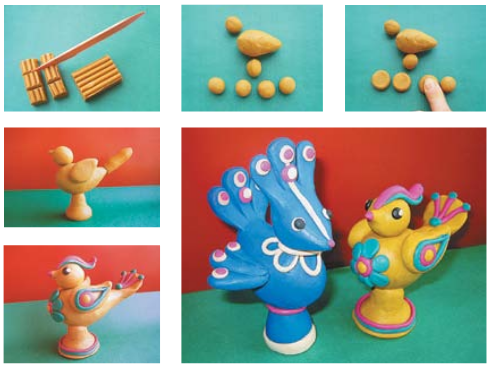 ФізкультураЗРВ імітаційного характеру. Чергування ходьби та бігу до 1000м. Рухливі ігри.https://www.youtube.com/watch?v=J_bVJKEjf00